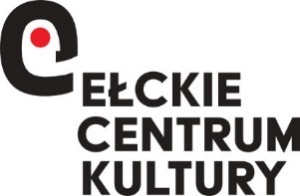 Załącznik nr 2 do Regulaminu Karta zgłoszenia OSOBY NIEPEŁNOLETNIEJ WRAZ ZE ZGODĄ OPIEKUNA PRAWNEGO VII MAZURSKIE WARSZTATY GOSPELEłckie Centrum Kultury, 8-10 września 2023Wypełnia rodzic/opiekun prawny:Imię i nazwisko uczestnika ……………………………………………………………………………………………………………………………..Numer telefonu ……………………………………………… e-mail……………………………………………………………………………………Miejscowość …………………………………………………………………… wiek …………………Imię i nazwisko rodzica/ opiekuna prawnego…………………………………………………………………………Numer telefonu do rodzica/ opiekuna prawnego …………………………………………………………………………………………Oświadczenie rodzica/ opiekuna osoby wyrażającej chęć wzięcia udziału w VII Mazurskich Warsztatach Gospel:Ja (imię i nazwisko opiekuna prawnego)………………………………………………………… oświadczam, że (imię i nazwisko podopiecznego)………………………………………………………………………… jest moim synem/córką i jestem jego/jej opiekunem prawnym.Wyrażam zgodę aby (imię i nazwisko podopiecznego)…………………………………………………………… uczestniczył/-ła w VII Mazurskich Warsztatach Gospel w dniach 8-10 września 2023r. oraz w koncercie finałowym w dniu 10 września i potwierdzam jego/jej uczestnictwo w w/w wydarzeniach. Jako opiekuna (osoba pełnoletnia) wyznaczam ……………………………………………………………………………………Oświadczam, że zapoznałem się z treścią Regulaminu Warsztatów i w całości akceptuję zawarte w nim postanowienia. Klauzula informacyjna:Zgodnie z ustawą z dnia 10 maja 2018r. o ochronie danych osobowych (Dz.U. z 2018r.,poz. 1000.) informujemy, że:Administratorem Pani/Pana danych osobowych będzie Ełckie Centrum Kultury, ul. Wojska Polskiego 47, 19-300 Ełk,Państwa dane osobowe przetwarzane będą w celu rekrutacji i uczestnictwa w V Mazurskich Warsztatach Gospel, które odbędą się w dniach 9-10 września 2023r. w Ełckim Centrum Kultury,Odbiorcami Państwa danych osobowych będą wyłącznie podmioty uprawnione do uzyskania danych osobowych na podstawie przepisów prawa,Przysługuje Państwu w szczególności prawo:- żądania dostępu do Państwa danych, ich sprostowania, usunięcia, ograniczenia przetwarzania, jak również przenoszenia  Państwa danych osobowych,- wniesienia skargi do organu nadzorczego - Prezesa Urzędu Ochrony Danych, gdy uznają Państwo, iż przetwarzanie Państwa danych osobowych narusza przepisy RODO,- do wniesienia sprzeciwu wobec przetwarzania.Podanie danych osobowych jest dobrowolne, jednak odmowa podania danych osobowych jest równoważna z brakiem możliwości uczestniczenia w Warsztatach.Wyrażam zgodę na przetwarzanie wszystkich podanych przeze mnie danych osobowych przez Ełckie Centrum Kultury (ul. Wojska Polskiego 47, 19-300 Ełk) – administratora danych osobowych w celach rekrutacyjnych i udziału mojego podopiecznego w V Mazurskich Warsztatach Gospel.(Proszę wybrać) Wyrażam zgodę na przetwarzanie podanych przeze mnie danych osobowych przez Ełckie Centrum Kultury (ul. Wojska Polskiego 47, 19-300 Ełk) – administratora danych osobowych w celu informowania o wydarzeniach odbywających się w Ełckim Centrum Kultury drogą SMS i/lub email.Tak 					 Nie………………………………………		………………………………………….	……………………………………….Miejscowość				 Data 				Czytelny podpis